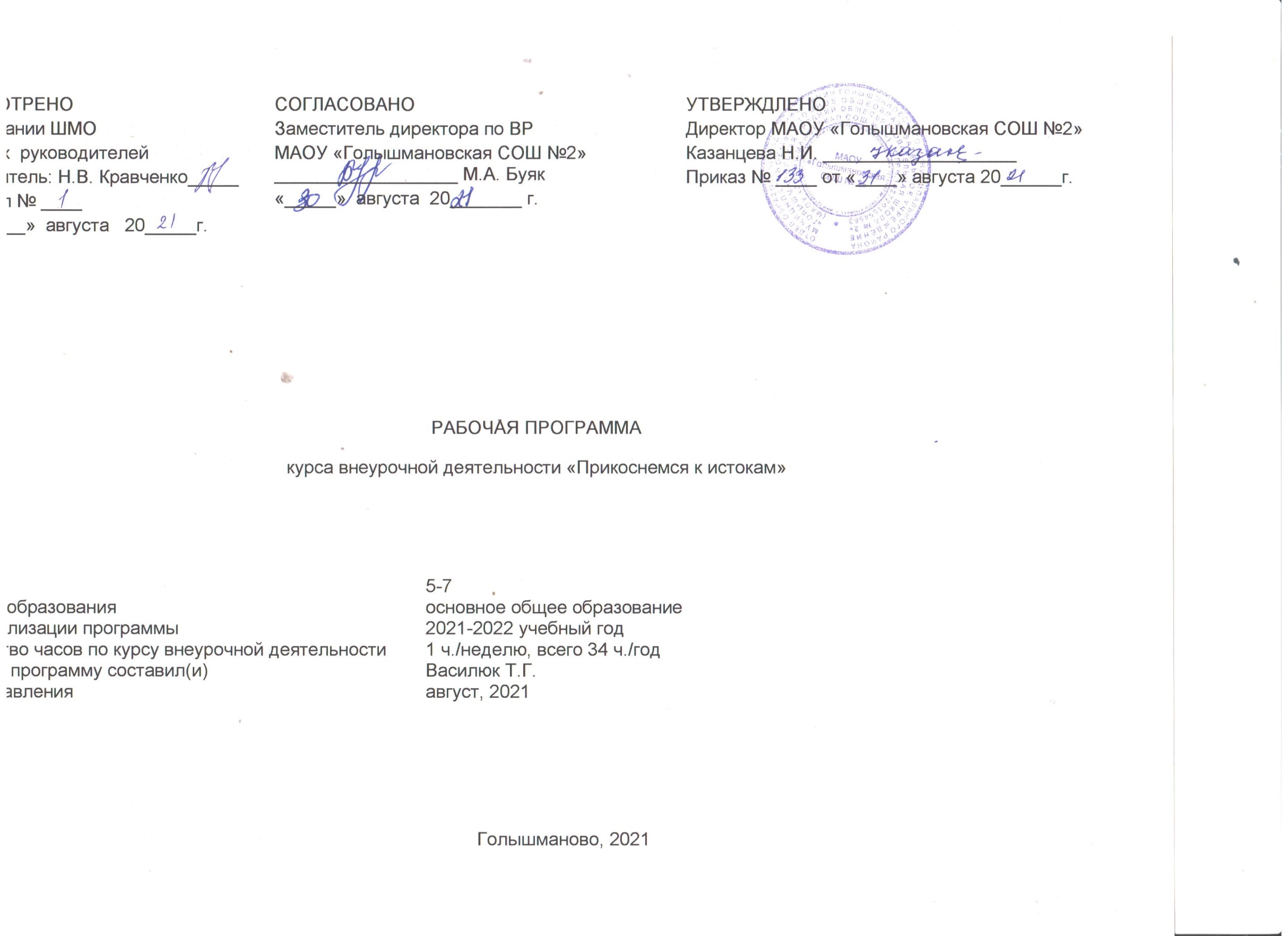 Результаты  освоения  курса внеурочной деятельностиФГОС основного общего образования устанавливает требования к результатам освоения курса внеурочной  деятельности: личностным, метапредметным, предметным.Личностные результаты:формирование основ российской гражданской идентичности, чувства гордости за свою Родину;формирование образа мира как единого и целостного при разнообразии культур, национальностей, религий, воспитание доверия и уважения к истории и культуре всех народов;развитие самостоятельности и личной ответственности за свои поступки на основе представлений о нравственных нормах, социальной справедливости и свободе;развитие этических чувств как регуляторов морального поведения;воспитание доброжелательности и эмоционально-нравственной отзывчивости, понимания и сопереживания чувствам других людей;развитие начальных форм регуляции своих эмоциональных состояний;развитие навыков сотрудничества со взрослыми и сверстниками в различных социальных ситуациях, умений не создавать конфликтов и находить выходы из спорных ситуаций;наличие мотивации к труду, работе на результат, бережному отношению к материальным и духовным ценностям.Метапредметные результаты:овладение способностью принимать и сохранять цели и задачи учебной деятельности, а также находить средства её осуществления;формирование умений планировать, контролировать и оценивать учебные действия в соответствии с поставленной задачей и условиями её реализации; определять наиболее эффективные способы достижения результата; вносить соответствующие коррективы в их выполнение на основе оценки и с учётом характера ошибок; понимать причины успеха/неуспеха учебной деятельности;адекватное использование речевых средств и средств информационно-коммуникационных технологий для решения различных коммуникативных и познавательных задач;умение осуществлять информационный поиск для выполнения учебных заданий;овладение навыками смыслового чтения текстов различных стилей и жанров, осознанного построения речевых высказываний в соответствии с задачами коммуникации;овладение логическими действиями анализа, синтеза, сравнения, обобщения, классификации, установления аналогий и причинно-следственных связей, построения рассуждений, отнесения к известным понятиям;готовность слушать собеседника, вести диалог, признавать возможность существования различных точек зрения и права  иметь свою собственную; излагать своё мнение и аргументировать свою точку зрения и оценку событий;определение общей цели и путей её достижения, умение
договориться о распределении ролей в совместной деятельности; адекватно оценивать поведение свое  и  окружающих.Предметные результаты:знание, понимание и принятие обучающимися ценностей: Отечество, нравственность, долг, милосердие, миролюбие, как основы культурных традиций многонационального народа России;В результате изучения курса ожидается, что у учащихся будут сформированы: - устойчивый интерес к истории своей Родины;
- знания культурных традиций родного края;
- умение устанавливать связи между прошлым и современностью;
- способность творчески мыслить и рассуждать;
-   способность заниматься исследовательской деятельностью индивидуально и в творческих группахСодержание курса внеурочной деятельностиВводное занятие. Инструктаж по технике безопасности. 1час Вводное занятие, знакомство с программой кружка.1.Письменные источники. 4 часаПисьменные источники-знания о прошлом. Древнейшие рукописные  памятники: рукописи, берестяные грамоты, краеведческие  сборники. Знакомство с документами - письменными источниками школьного музея, фотодокументами.2.Школьный музей.7 часов Положение о школьном музее. Профиль музея, его размещение. Разработка текстов экскурсий: обзорной, тематической. Подготовка экскурсоводов и определение порядка их работы. Экскурсия  в краеведческую комнату учащихся 1-4 классов  «Что предметы старины рассказать тебе должны?»3.Изучение родного края.   11 часовТерритория и границы родного края. Понятие родной край. История края. Родной край сегодня, перспективы его развития. Сбор материала для музея, встреча с односельчанами. Работа с документами школьного музея. Экскурсия в центральный краеведческий музей4. Военно-патриотическая работа. 11 часов Составление буклетов и презентаций по афганской войне сбор информации об участии наших земляков в сражениях Вов) Сбор информации об герое Гражданской войны Ф.К.Потапове.  Оформление стенда по теме  « Земляки – участники Гражданской войны» Выставка «Эхо той войны»Тематическое планированиеЦелевым приоритетом на уровне ООО является создание благоприятных условий для развития социально значимых отношений школьников, и, прежде всего, ценностных отношений:1. к семье как главной опоре в жизни человека и источнику его счастья;2. к труду как основному способу достижения жизненного благополучия человека, залогу его успешного профессионального самоопределения и ощущения уверенности в завтрашнем дне;3. к своему отечеству, своей малой и большой Родине как месту, в котором человек вырос и познал первые радости и неудачи, которая завещана ему предками и которую нужно оберегать;4. к природе как источнику жизни на Земле, основе самого ее существования, нуждающейся в защите и постоянном внимании со стороны человека;5. к миру как главному принципу человеческого общежития, условию крепкой дружбы, налаживания отношений с коллегами по работе в будущем и создания благоприятного микроклимата в своей собственной семье;6. к знаниям как интеллектуальному ресурсу, обеспечивающему будущее человека, как результату кропотливого, но увлекательного учебного труда;7. к культуре как духовному богатству общества и важному условию ощущения человеком полноты проживаемой жизни, которое дают ему чтение, музыка, искусство, театр, творческое самовыражение;8. к здоровью как залогу долгой и активной жизни человека, его хорошего настроения и оптимистичного взгляда на мир;9. к окружающим людям как безусловной и абсолютной ценности, как равноправным социальным партнерам, с которыми необходимо выстраивать доброжелательные и взаимоподдерживающие отношения, дающие человеку радость общения и позволяющие избегать чувства одиночества;10. к самим себе как хозяевам своей судьбы, самоопределяющимся и самореализующимся личностям, отвечающим за свое собственное будущее.КАЛЕНДАРНО-ТЕМАТИЧЕСКОЕ ПЛАНИРОВАНИЕкурса внеурочной деятельности «Основы духовно-нравственной культуры»Голышманово, 2022№ п/п раздела и темНазвание раздела, темыКоличество часов отводимых на освоение темыФормируемые социально значимые ценностные отношения1.Введение. Инструктаж по технике безопасности .1Модуль 1. Письменные источники(4 часа)2.Знакомство с документами – письменными источниками школьного музея, фотодокументами12,33.Письменные источники – знания о прошлом12,34.Древнейшие рукописные памятники:12,95.Знакомство с документами – письменными источниками школьного музея, фотодокументами19,1Модуль 2. Школьный музей.( 7 часов)6.Знакомство с экспонатами школьного музея.16,77.История школы №2 в стенах школьного музея16,78.Разработка текстов экскурсий: обзорной, тематической 13,6,99.Разработка текстов экскурсий: обзорной, тематической 13,6,910.Обучающее занятие по проведению экскурсий в краеведческой комнате13,6,911.Экскурсия  в краеведческую комнату учащихся 1-4 классов  «Что предметы старины рассказать тебе должны?»13,6,912.Работа в краеведческой комнате (реставрация альбомов)12,6Модуль3.Изучение родного края.   11 часов13.Территория и границы родного края. Понятие «родной край»13,6,714.Сбор материала по истории поселка13,6,715.История края13,6,716-17.Встреча со старожилами поселка, ветеранами труда, работниками сельского хозяйства23,6,718.Краеведческая викторина «История  села в названиях»12,3,1019.Родной край сегодня, перспективы его развития.13,6,920-21.Поисковая деятельность  Сбор материала о национальных традициях жителей поселка23,6,922.Беседа « Культура родного края на современном этапе развития».13,6,723.Экскурсия в центральный краеведческий музей 13  Модуль 4.Военно-патриотическая работа24-25.Герой – это слово особое…(Сбор информации о героях-земляках)23,7,926-27.«По волнам памяти». Составление буклетов и презентаций по афганской и чеченской войнах23,7,928.Оформление стенда по теме  « Земляки – участники Гражданской войны»13,7,929.Фронтовой блокнот(сбор информации об участии наших земляков в сражениях Вов)13,6,7,930-31.Оформление выставки «Письма с фронта»23,6,932.День открытых дверей краеведческой комнаты. Обзорная экскурсия 12,3,633.Выставка «Эхо той войны»13,6,734.Выставка «Эхо той войны»1СОГЛАСОВАНОЗаместитель директора по ВРМАОУ «Голышмановская СОШ №2»_________________  М.А. Буяк«_____» __________________20_____г.Приложение №______К Рабочей программе внеурочной деятельности,утверждённой приказом директора  по школеот «____» _________20_____№ ___________Класс:6,11Руководитель курса:Василюк Т.Г.Учебный год:2021-2022№ урокаДата по плануДата по фактуТема урокаЭлементы содержанияРезультаты освоения курса внеурочной деятельности1Введение. Инструктаж по технике безопасности .Ознакомление с инструктажем.Модуль 1. Письменные источники(4 часа)2Знакомство с документами – письменными источниками школьного музея, фотодокументамиПисьменные источники-знания о прошломУмение отличать письменные источники от вещественных.3Письменные источники – знания о прошломДревнейшие рукописные  памятники: рукописи, берестяные грамоты, краеведческие  сборники. Умение работать с историческими документами4Древнейшие рукописные памятники:Древнейшие рукописные  памятники: рукописи, берестяные грамоты, краеведческие  сборники. Умение работать с историческими документами5Знакомство с документами – письменными источниками школьного музея, фотодокументамиЗнакомство с документами - письменными источниками школьного музея, фотодокументамиУмение работать с историческими фотодокументамиМодуль 2. Школьный музей.( 7 часов)6Знакомство с экспонатами школьного музея.Умение устанавливать связи между прошлым и современностью7История школы №2 в стенах школьного музеяУмение устанавливать связи между прошлым и современностью8Разработка текстов экскурсий: обзорной, тематической Умение работать со школьной документацией, экспонатами. Составлять текст экскурсий.9Разработка текстов экскурсий: обзорной, тематической Презентация, беседаУмение работать со школьной документацией, экспонатами. Составлять текст экскурсий.10Обучающее занятие по проведению экскурсий в краеведческой комнатеПознакомить с понятиями, уточнить их значение.Разработка текстов экскурсий: обзорной, тематической. Подготовка экскурсоводов и определение порядка их работы11Экскурсия  в краеведческую комнату учащихся 1-4 классов  «Что предметы старины рассказать тебе должны?»Проведение экскурсии. Знакомство с предметами быта 19-20 века.Умение проводить экскурсии, работать в коллективе.12Работа в краеведческой комнате (реставрация альбомов)Развитие навыков работы с документацией, информацией, ее обработка .Модуль3.Изучение родного края.   11 часов13Территория и границы родного края. Понятие «родной край»Территория и границы родного края. Знания культурных традиций родного края.14Сбор материала по истории поселкаПонятие родной край. История края. Родной край сегодня, перспективы его развития.Развитие навыков работы с документацией, информацией, ее обработка .15История краяИстория края. Родной край сегодня, перспективы его развития.Развитие навыков работы с документацией, информацией, ее обработка .16-17Встреча со старожилами поселка, ветеранами труда, работниками сельского хозяйстваИстория края. Родной край сегодня, перспективы его развития.Умение вести диалог, собирать и обрабатывать информацию.18Краеведческая викторина «История  села в названиях»История края. Родной край сегодня, перспективы его развития.Развитие навыков проведения экскурсий и викторин, знание истории родного края.19Родной край сегодня, перспективы его развития.История края. Родной край сегодня, перспективы его развития.Умение вести диалог, собирать и обрабатывать информацию.20-21Поисковая деятельность  Сбор материала о национальных традициях жителей поселкакИстория края. Родной край сегодня, перспективы его развития.Умение вести диалог, собирать и обрабатывать информацию.22Беседа « Культура родного края на современном этапе развития».Умение вести диалог, собирать и обрабатывать информацию.Умение вести диалог, собирать и обрабатывать информацию.23Экскурсия в центральный краеведческий музей Обобщение знаний о России, нравственных правилах, добродетелях.  Модуль 4.Военно-патриотическая работа24-25Герой – это слово особое…Дать определение понятий « патриот», « труженик», « воин»,« коллективист»(Сбор информации о героях-земляках)Способность заниматься исследовательской деятельностью индивидуально и в творческих группах26-27«По волнам памяти». Составление буклетов и презентаций по афганской и чеченской войнахСоставление буклетов и презентаций по афганской войне сбор информации об участии наших земляков в сражениях Вов)Способность заниматься исследовательской деятельностью индивидуально и в творческих группах28Оформление стенда по теме  « Земляки – участники Гражданской войны»Сбор информации о герое Гражданской войны Ф.К.Потапове.  Оформление стенда по теме  « Земляки – участники Гражданской войны»Способность заниматься исследовательской деятельностью индивидуально и в творческих группах29Фронтовой блокнот(сбор информации об участии наших земляков в сражениях Вов)Сбор информации о ветеранах ВОВ, проживающих на территории Голышмановского района.Способность заниматься исследовательской деятельностью индивидуально и в творческих группах30-31Оформление выставки «Письма с фронта»Работа с письменными источниками ВОВ.Умение, собирать и обрабатывать информацию.32День открытых дверей краеведческой комнаты. Обзорная экскурсия Проведение обзорной экскурсии.Умение проводить экскурсии, вести увлекательный  рассказ о музейных экспонатах, развивать способности заинтересовывать посетителей 33-34Выставка «Эхо той войны»Оформление выставки, посвященной 75 годовщине победы в ВОВ.Умение показать на примере различных экспонатах-Честь и достоинство, мужество воинов ВОВ